Supplementary MaterialsMeal-specific dietary patterns and their contribution to habitual dietary patterns in Iranian populationAzadeh Lesan1, Kurosh Djafarian, Zahra Akbarzade, Nasim Janbozorgi, Sakineh Shab-BidarSupplemental Table 1: Mean (SD) of time food intake in eating occasion and mean contribution (% amount in gram) in every eating occasion to the total amount of food consumption*Mean ± SD ) standard deviation(Supplemental Table 2: List of 36 food groups used throughout the analyses Supplementary Table 3. Factor loading2 on the meal levels.1 Meal-spesific dietary pattern derived from Principle Component Analysis (PCA).2factor loading is shown while absolute values ≥0.3.Supplemental Figure 1: Scree plot for the principal component analysis.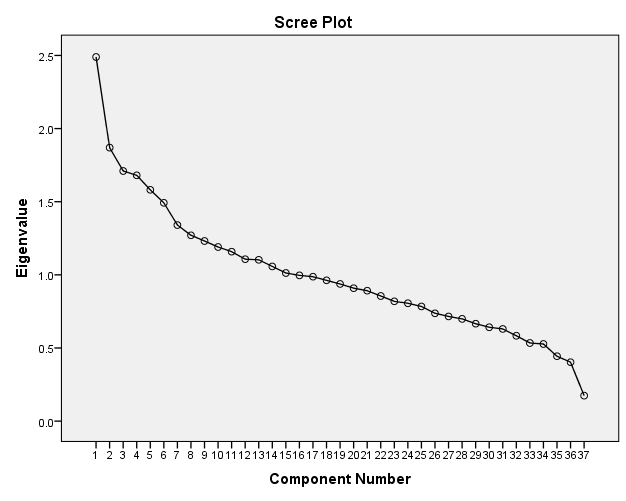 Eating occasionsTime of meal consumption*Percentage amount in gram1Before breakfast6:22 ± 0:573.12Breakfast8:03 ± 0:4318.253Morning snack10:28 ± 0:489.214Lunch13:53 ± 1:1426.715Afternoon snack18:02 ± 1:0813.756Dinner20:45 ± 0:4721.817After dinner snack22:16 ± 1:296.17Food group codeName 1BreadsWhite bread, whole grain bread2Rice And PastaAll pasta and rice3Other Cerealswheat flour, dough, yeast dough, oat, wheat4Fresh Fruits And JuicesAll fruit and fresh fruit juices5Dried FruitsAll dried fruits 6Green Leafy VegetablesLeafy green vegetables7Red And Orange VegetablesTomato, carrot, 8Cabbage FamilyBroccoli, cauliflower, cabbage, sauerkraut9Other VegetablesMushrooms, peas, corn, sprouts, garlic, onions, fennel, leek, celery, asparagus, bamboo shoots, vegetable mixes10PotatoPotatoes and sweet potatoes11Red MeatNon-processed meats from: beef, veal, lamb, other red meat 12PoultryNon-processed meats from: chicken, turkey, duck, goose13FishAll fish and shellfish14Processed MeatSausages, cured ham, salami 15Organ MeatLiver, heart, kidney of cow, goat, lambs and chicken16BrothBroth17EggWhole egg, egg whites, yolks18LegumeWhite beans, kidney beans, black beans, other beans, chick peas, lentils19NutAll nuts and seeds20CheeseAll cheeses21Low Fat Milk & Dairy ProductsLow fat milk, dairy beverages, yogurt22High-Fat Milk & Dairy ProductsHigh fat  milk, dairy beverages, yogurt, cream23Liquid Vegetable OilsAll vegetable oils 24Solid OilAnimal oil, hydrogenated oil25Olive oilOlive oil, olive26Butterbutter27PickleAll kind of pickles28Salty SnacksCracker, chips, cheese puff, corn puff29Sugar And SweetsHoney, syrups, sugar, jams, chocolate, chocolate bars and candies, caramelized fruits and nuts, marzipan, licorice candy, Cakes, cookies, pancakes and waffles30Industrial Beverages And JuicesCarbonated and non-carbonated soft drinks, industrial fruit juice31TeaBlack tea32CoffeeCoffee and coffee substitute drinks33Herbal Teasgreen tea, herbal and fruit infusions34SaucesTomato-based sauces, dips and dressings, mayonnaise-based sauces, dessert sauces, other sauces35SpicesCurcumin, cinnamon, pepper36CondimentsVinegar, mustard, herbs, salt, pepper, artificial sweetenerFood GroupsBreakfast dietary pattern Breakfast dietary pattern Lunch  dietary patternLunch  dietary patternAfternoon snackdietary patternAfternoon snackdietary patternDinner dietary patternDinner dietary patternFactor 1 Factor 2Factor 1 Factor 2Factor 1 Factor 2Factor 1 Factor 2Breads0.690.660.870.42-0.32Rice And Pasta0.61Other Cereals0.42-0.510.83Fresh Fruits And JuicesDried FruitsGreen Leafy Vegetables0.300.31Red And Orange VegetablesCabbage FamilyOther Vegetables0.31Cooked Potato0.44Red Meat-0.45Poultry 0.30-0.310.34FishProcessed Meat0.580.520.62Organ MeatBroth0.31Egg0.680.540.300.61-0.31Legume0.340.320.30NutCheeseLow Fat Milk & Dairy Products0.52-0.320.52High-Fat Milk & Dairy ProductsLiquid Vegetable Oils0.810.710.620.460.470.51Solid Oil-0.31-0.36Olive oilButter0.310.44Pickle0.330.33Salty SnacksSugar And Sweets0.81-0.330.650.83-0.33Industrial Beverages And Juices0.840.700.83Tea0.440.37Coffee0.3Herbal TeasSauces0.43SpicesCondiments